E代驾兑换流程1，接收到平安产险发送的短信通知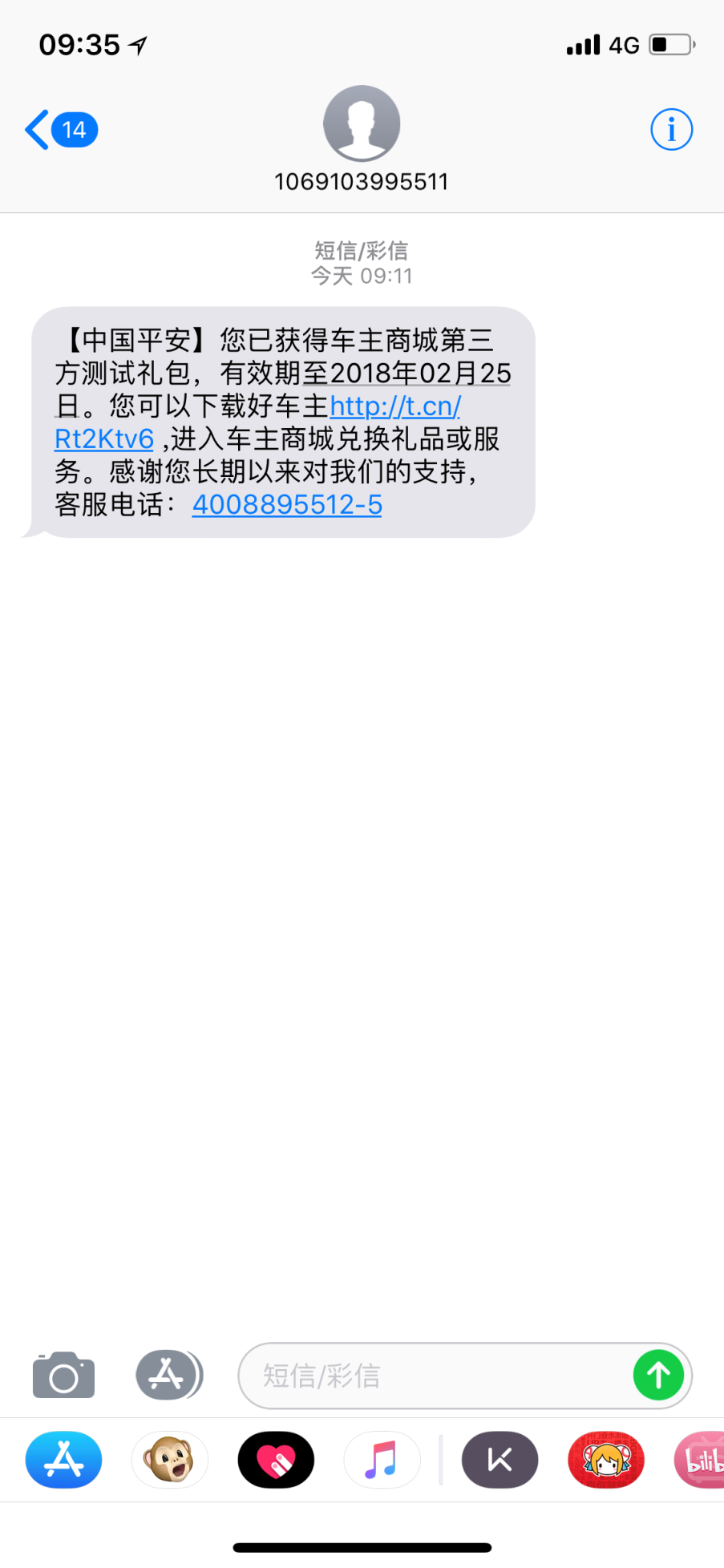 2.登陆好车主点击左上角小人头像，进入个人中心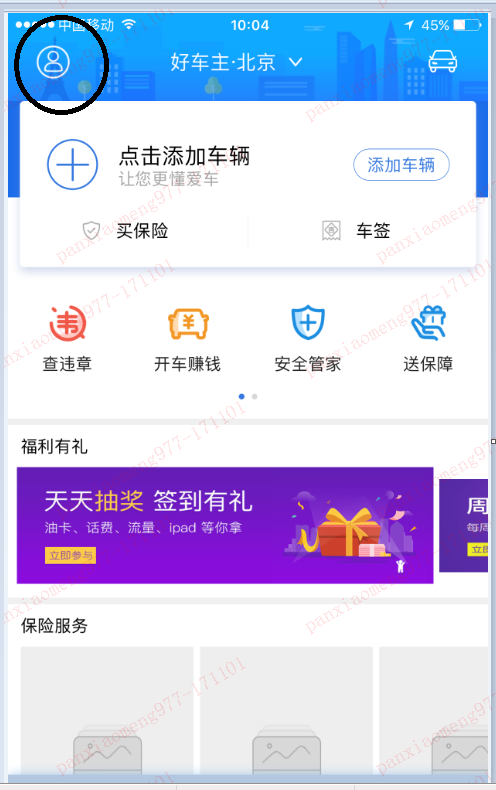 3.个人中心点击查询福利卡券。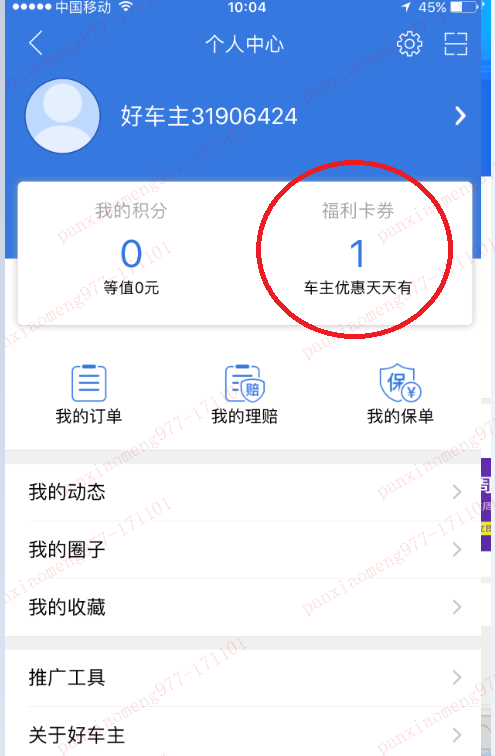 3.查询需兑换礼包点击进入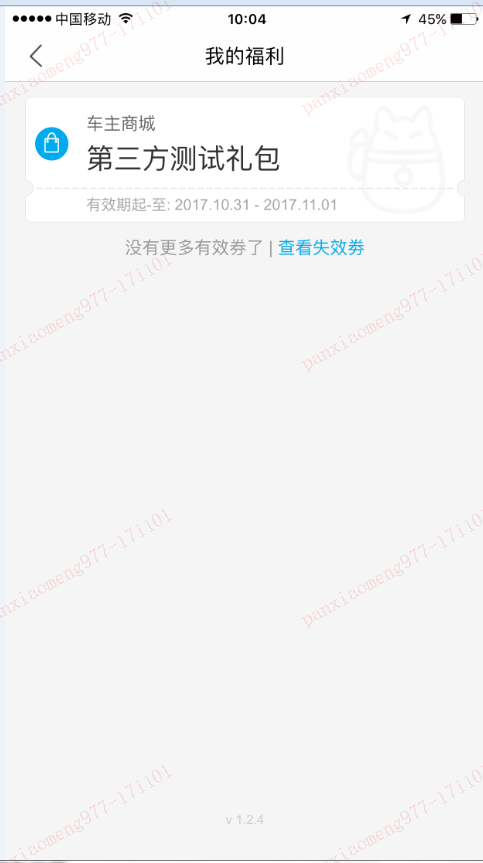 4.点击“叫代驾”并向商家出示兑换码即可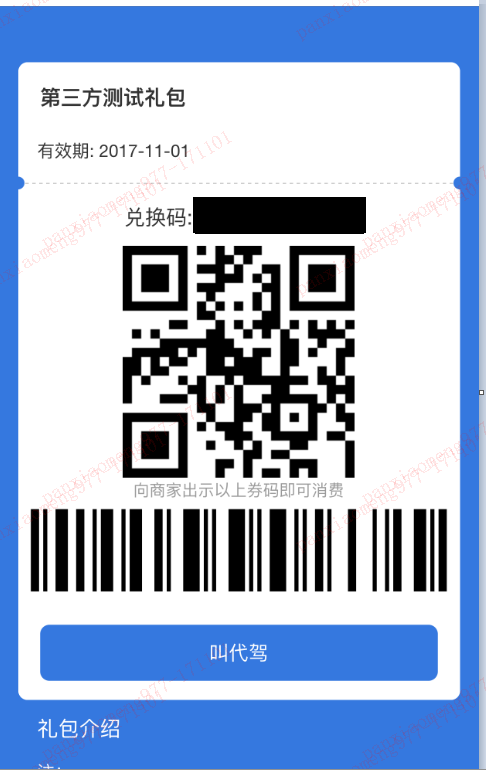 